Настольная игра  из цикла «Растительный мир Удмуртии»«В поле и на лугу»Дорогие ребята и уважаемые взрослые!Перед вами настольная игра «В поле и на лугу», которая знакомит детей с полевыми цветами Удмуртии.Правила игры:В игре могут принимать участие от 2до 3 игроков. Игроки выбирают себе фишку и ставят их на старт. Чтобы определить очередность хода каждого игрока, все участники бросают кубик. Первым ходит тот у кого выпало наибольшее количество очков и так далее по убыванию. Игроки по очереди бросают кубик и передвигают свою фишку на выпавшем на нем количество ходов.Если игрок останавливается на желтом поле, он передвигает свою фишку вперед на столько ходов, сколько указывает желтая стрелка, если останавливается на красном поле, игрок возвращается назад на столько ходов, сколько указывает красная стрелка. Остановившись на красном треугольнике, игрок должен отгадать загадку, если отгадал, то получает дополнительный ход, если нет- пропускает следующий ход. Побеждает тот, кто первым доберется до финиша.Веселых приключений, друзья!Рекомендации к распечатке игры:Игровое поле распечатать на 4 листах размером  А-4, ненужные края обрезать и  склеить листы между собой:Карточки с иллюстрациями распечатать на листе размером А -4, с обратной стороны распечатать карточки – загадки, разрезать.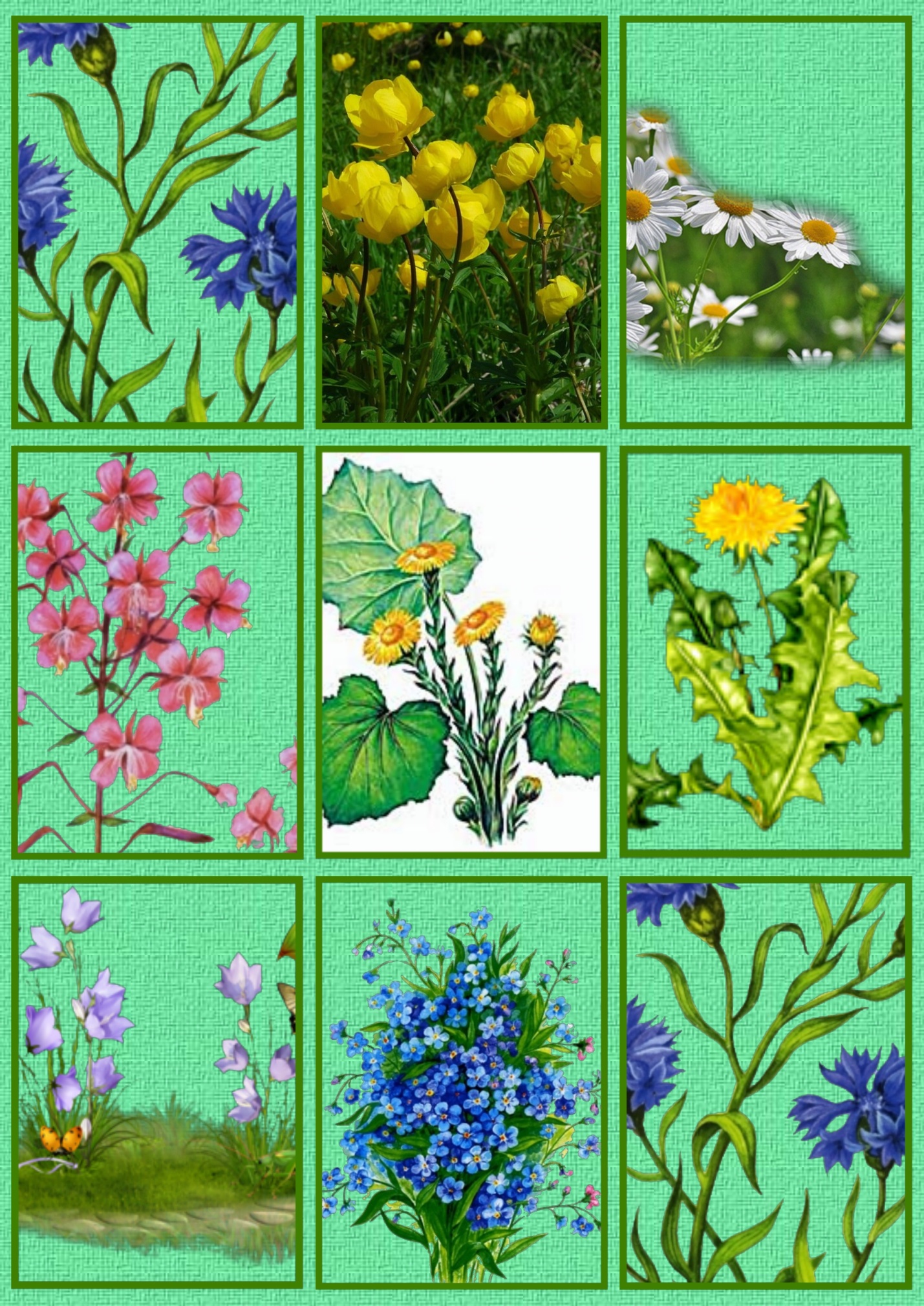 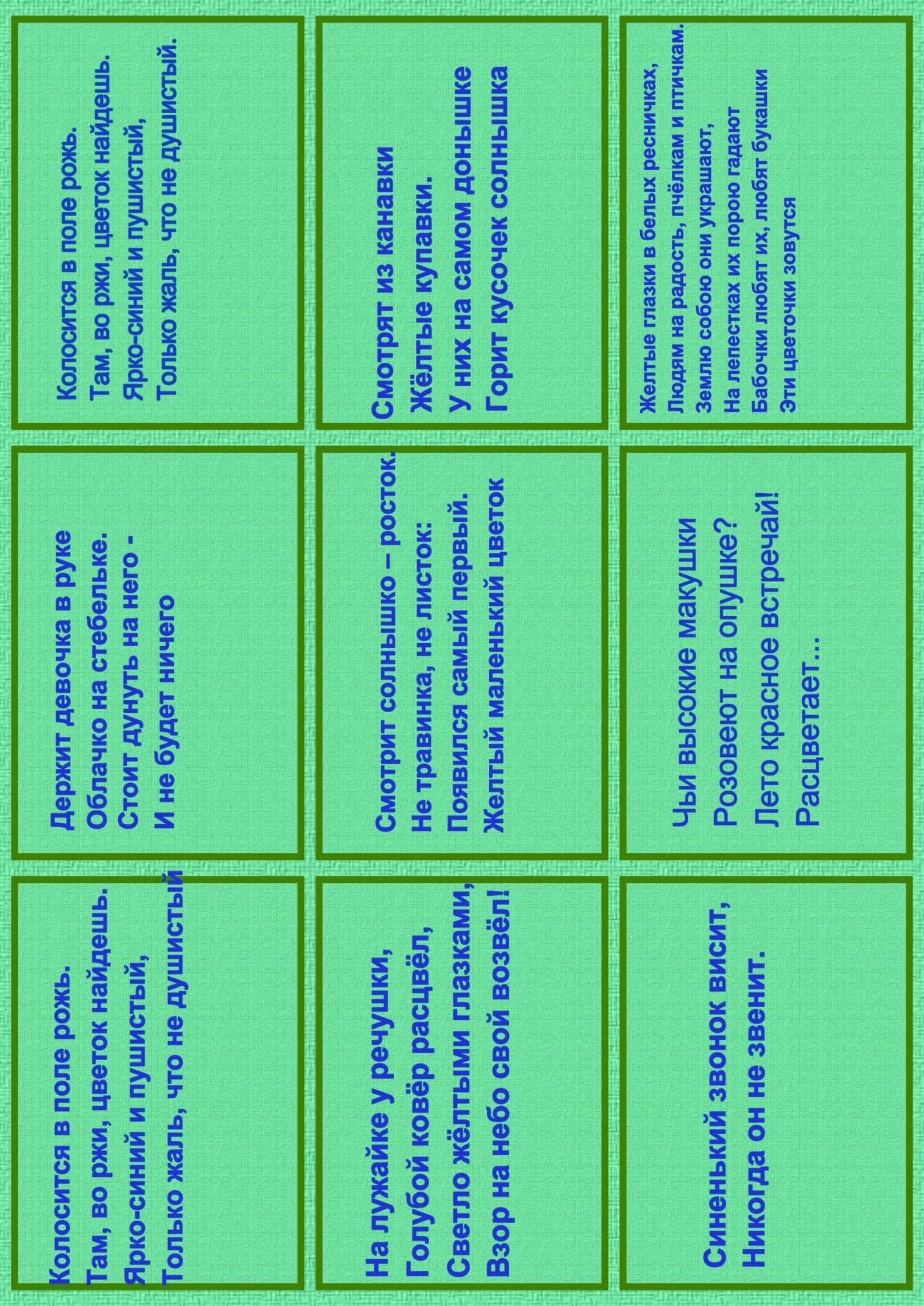 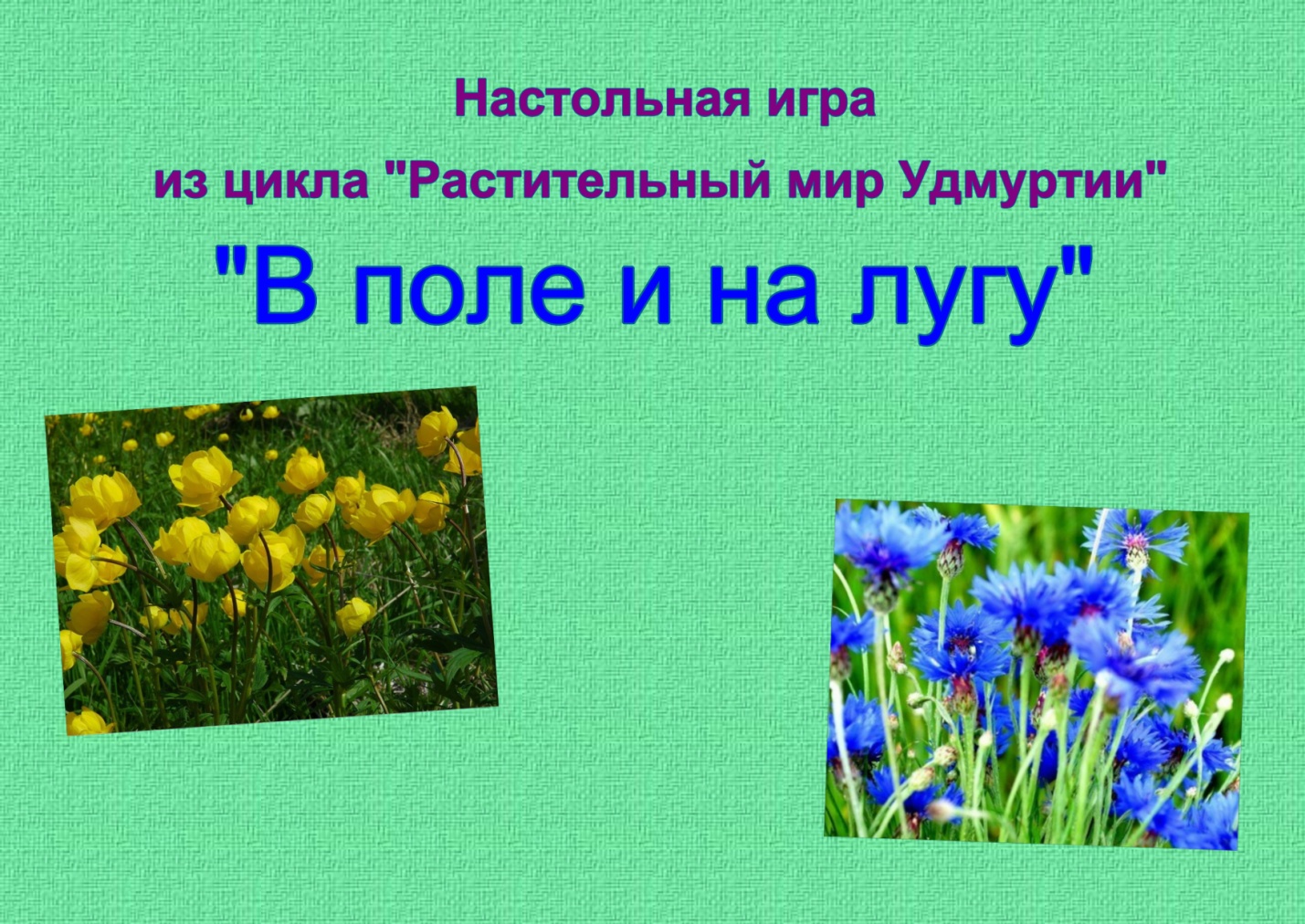 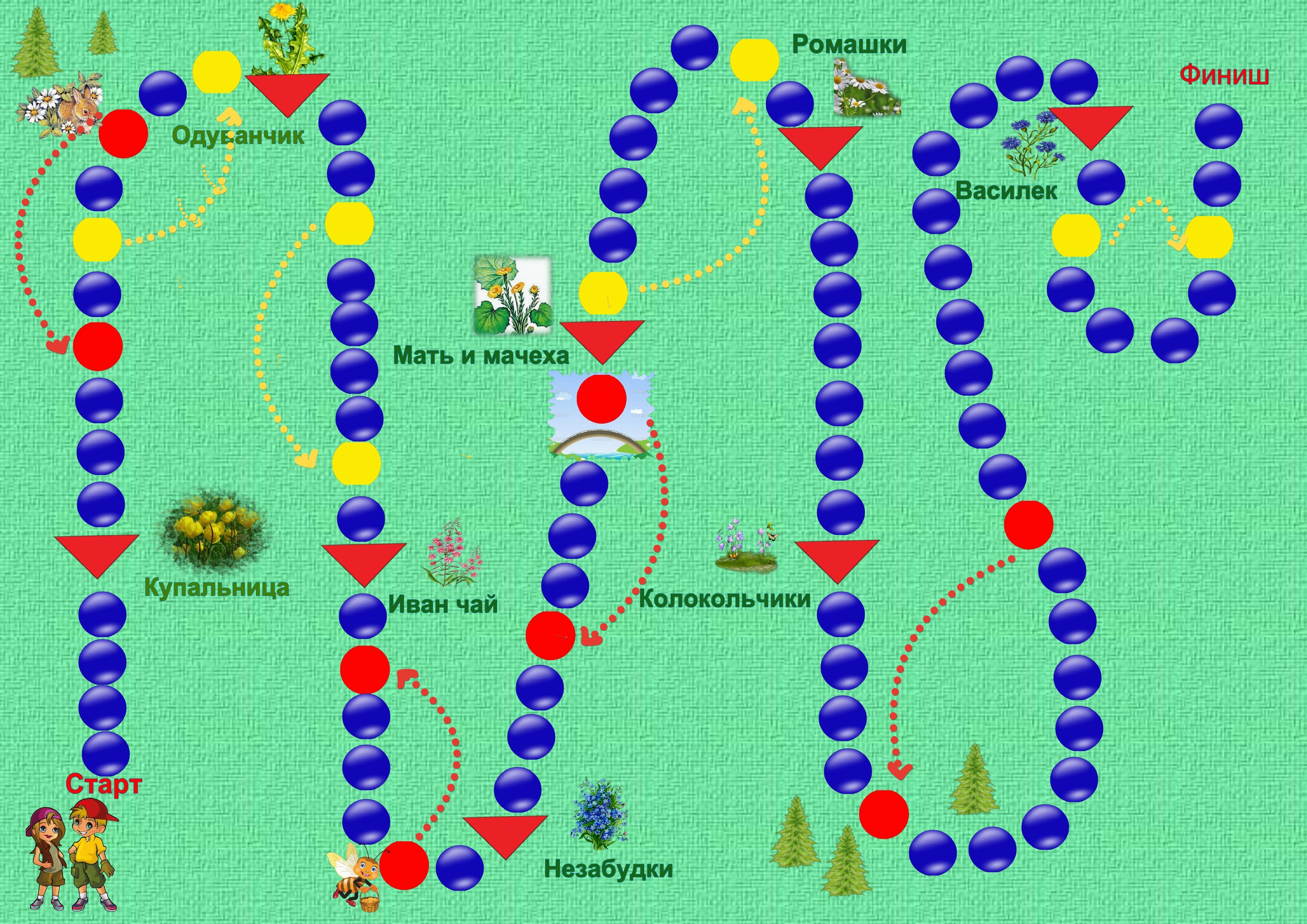 